«Безопасность ребенка на улице и дома»Безопасность – это не просто сумма условных знаний, а умения правильно себя вести в различных ситуациях.Девиз безопасности – Надо видеть, предвидеть, учесть.По возможности – все избежать,А где надо – на помощь позвать.Опасность – центральное понятие безопасности жизни деятельности, она носит скрытый характер. Признаками, определяющими опасность, являются:- Угроза жизни;- Возможность нанесения ущерба здоровью;- Нарушение условий нормального функционирования органов и системы человека.Дошкольный возраст характеризуется нарастанием двигательной активности и увеличением физических возможностей ребенка, которые, сочетаясь с повышенной любознательностью, стремлением к самостоятельности, нередко приводят к возникновению травмоопасных ситуаций, в основном в быту. Подтверждением этому служат данные медицинской статистики, показывающие, что из всего детского травматизма бытовые травмы составляют от 50% до 75%; из них 42% травмированных – дети первых шести лет жизни.Чаще встречаются следующие травмы: ранения и ушибы, ожоги,Электротравмы, отравления, попадание в организм инородных тел. Поэтому чрезвычайно важно создать условия в семье, позволяющие ребенку планомерно осваивать правила безопасного поведения. В экстремальных ситуациях, когда нужно решить, как поступить, дошкольники теряются, впадают в состояние безысходности, незащищенности. Ребенок медленно и чаще неправильно принимает решение, так как теряется, не зная, что делать.Обеспечение безопасности детей на кухне:- Пользуйтесь только задними конфорками плиты и отворачивайте ручки 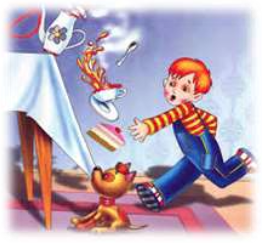 сковородок к стене.- Не позволяйте ребенку приближаться к горячей дверце духовки.- Выбирайте чайник без провода или с коротким завитым проводом.- Выливайте оставшийся кипяток.- Выключенный горячий утюг должен остывать в недоступном месте. Не оставляйте провод висящим.- Установите безопасные запоры на дверях и шкафах, чтобы ребенок не достал ножи, спички и чистящие средства. Обеспечение безопасности детей на игровой площадке и вне дома: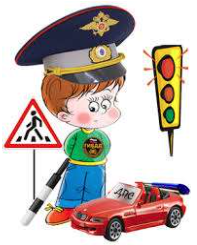 - Большую опасность представляют припаркованные возле дома машины (водители могут не заметить малыша, или машина поедет сама).- Растения вокруг. Малыши часто играют с сорванными растениями, но не все из них могут быть безобидными.- Открытые канализационные люки, часто являются причиной серьезных травм.- Качели. Нужно объяснять ребенку, что качели нужно подходить сбоку, а обходить их – на большом расстоянии, слазить и садиться на качели можно только тогда, когда она полностью остановится.- Катание на роликах и велосипеде. Не забывайте о средствах защиты (ребенку они должны быть по размеру, расскажите ребенку о правилах движения и о скорости передвижения. Обеспечение безопасности детей в жилой комнате:- Снимите скатерти и вместо них используйте салфетки. Ребенок может стянуть скатерть и опрокинуть на себя все со стола.- Заприте все бутылки с алкоголем. Никогда не оставляйте стаканы с горячими напитками или алкоголем на доступном для ребенка 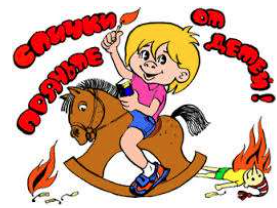 кофейном столике, низкой полке или телевизоре.- Установите ограждения перед открытым огнем и заграждение от искр. Всегда внимательно следите, чтобы малыш не остался один в комнате с открытым огнем.- Не думайте, что ребенок не может куда-либо вскарабкаться. Будучи достаточно любопытным, он всегда будет рассматривать все полки, столы и кресла в качестве интересной цели для своих исследований.- Держите домашние цветы вне его досягаемости. Некоторые из них ядовиты либо вызывают аллергическую реакцию.- Оградите острые углы столов и шкафов.- Покройте безопасной пленкой внутренние стеклянные двери и столы. - Пометьте наклейками стеклянные поверхности.- Держите игрушки ребенка в пределах его досягаемости. Не убирайте их высоко на полку. Малыш может попытаться добраться до них.- Поставьте стулья спинками к стене, чтобы ребенок не опрокинул их на себя.- Загораживайте электрические розетки. Используйте одну вилку на розетку. Обеспечение безопасности детей в ванной комнате:- Держите температуру электрической сушилки для полотенец низкой.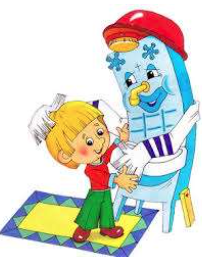 - Поместите запор на двери вне досягаемости ребенка, чтобы он не мог себя запереть.- Установите термостат обогревателя воды максимум на 54 °С, чтобы ребенок не обжегся.- Если ребенок любопытен, установите запор на крышку туалета и не пользуйтесь туалетными ароматизаторами, так как дети часто их жуют. При движении по тротуару:- Придерживайтесь правой стороны.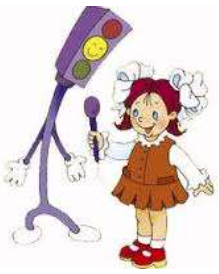 - Взрослый должен находиться со стороны проезжей части. - Если тротуар находится рядом с дорогой, крепко держите ребенка за руку.- Приучите ребенка, идя по тротуару, внимательно наблюдать за выездом машин со двора.- Разъясните детям, что бросать стекло, камни на дорогу нельзя. Это может привести к неприятностям.- Не приучайте детей выходить на проезжую часть, коляски и санки возите только по тротуару.